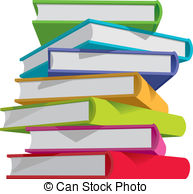    Tankönyvekkel kapcsolatos tájékoztató a   2020/21. tanévre 		Kedves Szülők és Diákok!Az állami tankönyvtámogatásban alanyi jogon részesülők köre további kibővítésre került. Így a térítésmentes tankönyvellátásnak a köznevelés nappali rendszerű iskolai oktatás 10–16. évfolyamaira történő kiterjesztéséről szóló 1092/2019. (III. 8.) Korm. határozat eredményeként a 2020/2021. tanévtől a köznevelés valamennyi, a nappali rendszerű alap- és középfokú iskolai oktatásban részt vevő tanuló ingyenes tankönyvellátásban részesül. Ezzel a középiskola 9-16. évfolyamának valamennyi tanulója alanyi jogon térítésmentesen kapja a tankönyveket, megszűnik a fizetős tanulói státusz. A tankönyvellátást a Könyvtárellátó Nonprofit Kft., a KELLO bonyolítja le az iskola megrendelései alapján, amelyet az iskola tankönyvfelelőse ad le.A tankönyvrendelés 2020/2021. évi menetrendje (rövidített változat): A szülők részére kialakított felület (szuloifelulet.kello.hu) egy kényelmi szolgáltatás, igénybevétele nem kötelező, de lehetőséget ad  a diákok adatainak szülők általi ellenőrzésére, azaz adategyeztetésre,   az iskolai tankönyvrendelések szülők általi jóváhagyására (a felület használata nem kötelező),  a diákok tankönyvrendeléseinek nyomon követésére, valamint a korábban fizetős diákok KELLO felé aktuálisan fennálló pénzügyi egyenlegének szülők általi megismerésére és rendezésére.A tankönyvek ingyenesek, de az iskola tulajdonát képezik, vagyis a tankönyveket vissza kell adni.Zalaegerszeg, 2020. március 31.2020. március 16.KELLO megnyitja a szülői felületet - adategyeztetés2020. április 1.KELLO feltölti a tankönyvjegyzéket a rendelési felületre2020. április 1 — 30.Az iskola munkaközösségei összeállítják az évfolyamok tankönyvcsomagjait2020. április 1 — 30.Tankönyvfelelősök leadják az alaprendeléseket, alaprendelés lezárása2020. augusztus 1 — 30.KELLO kiszállítja az alaprendelés során megrendelt tankönyveket az iskolába